ตาราง ปปช.01ตารางแสดงวงเงินงบประมาณที่ได้รับจัดสรรและราคากลางในงานจ้างก่อสร้าง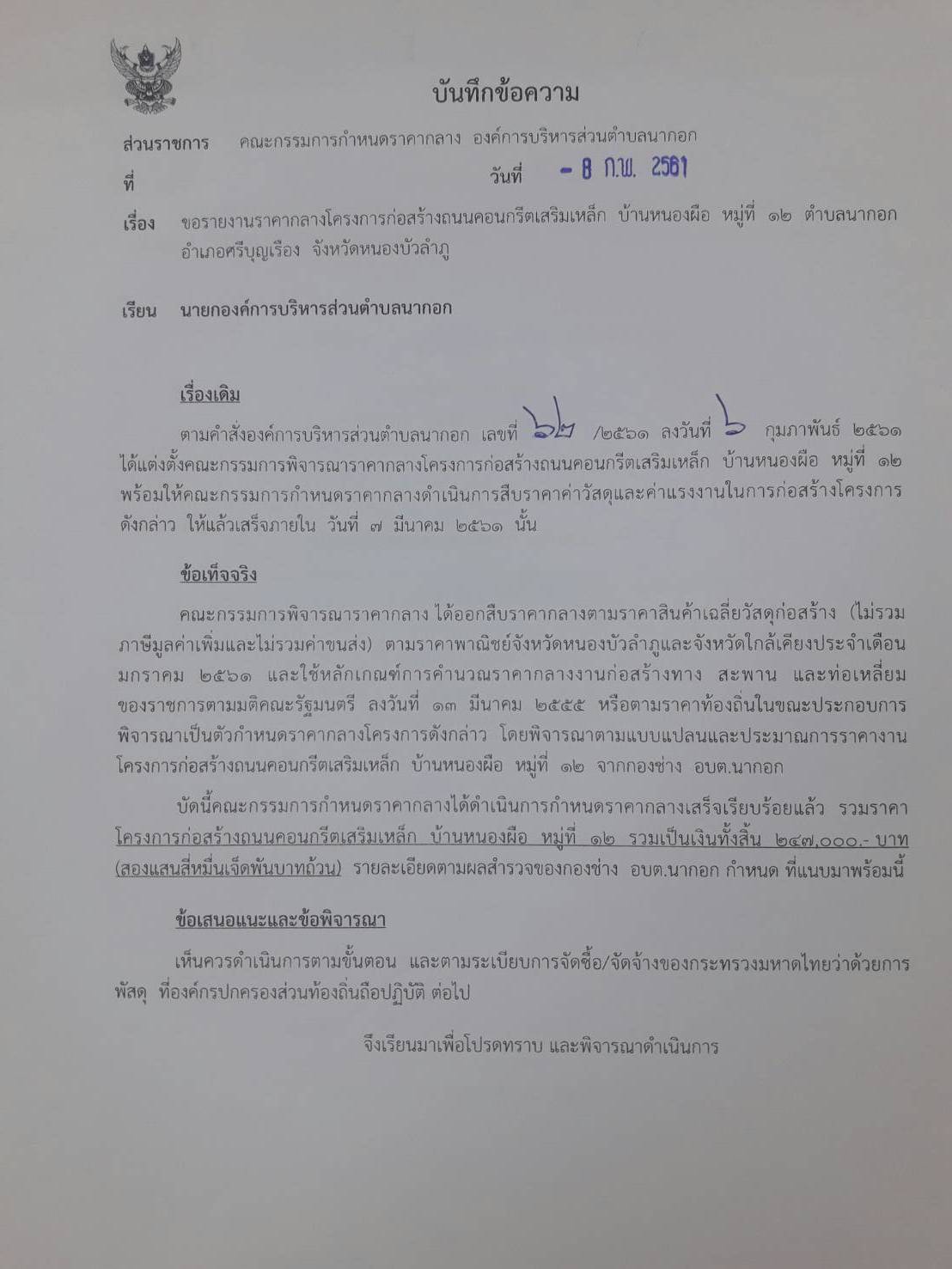 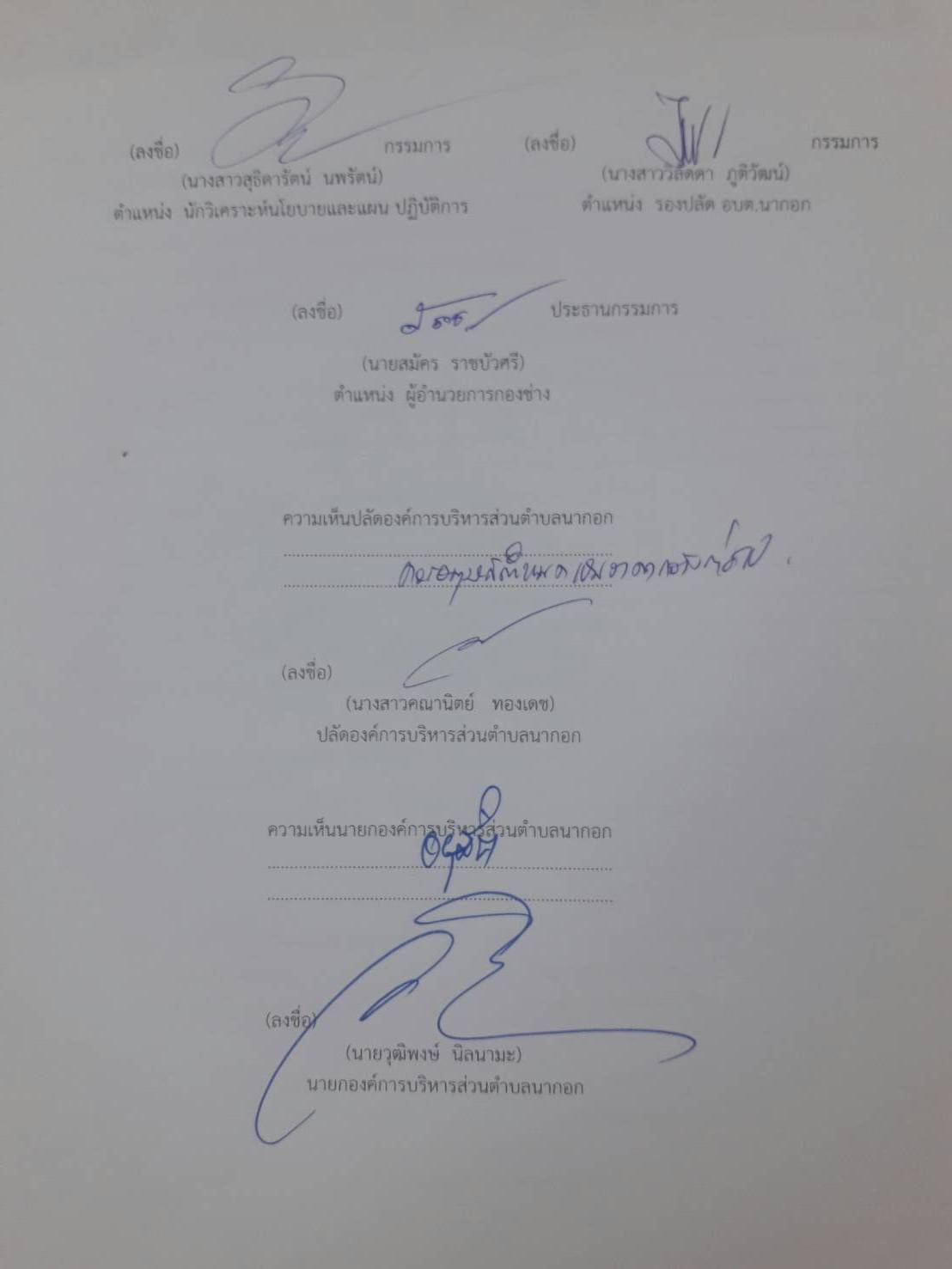 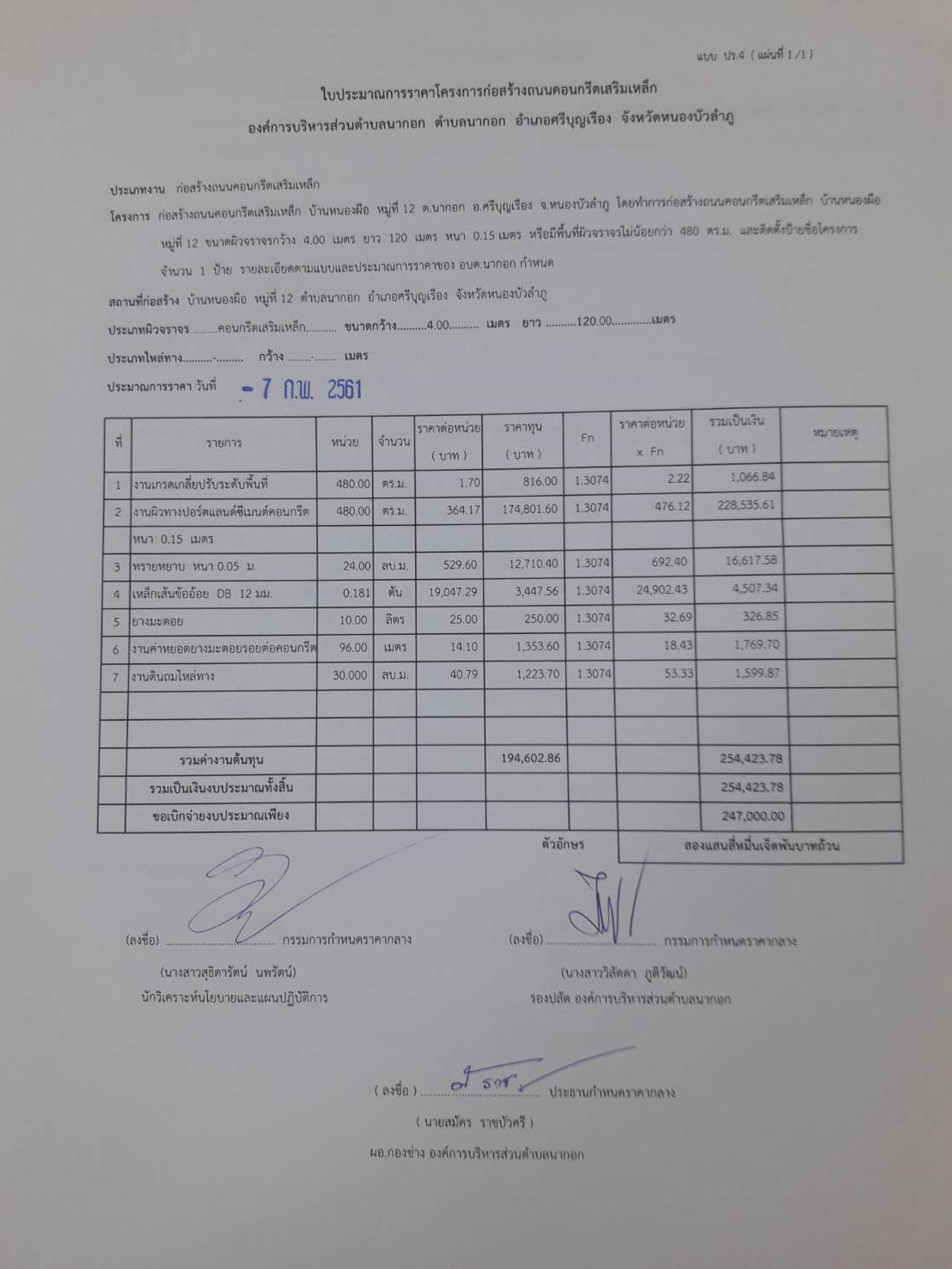 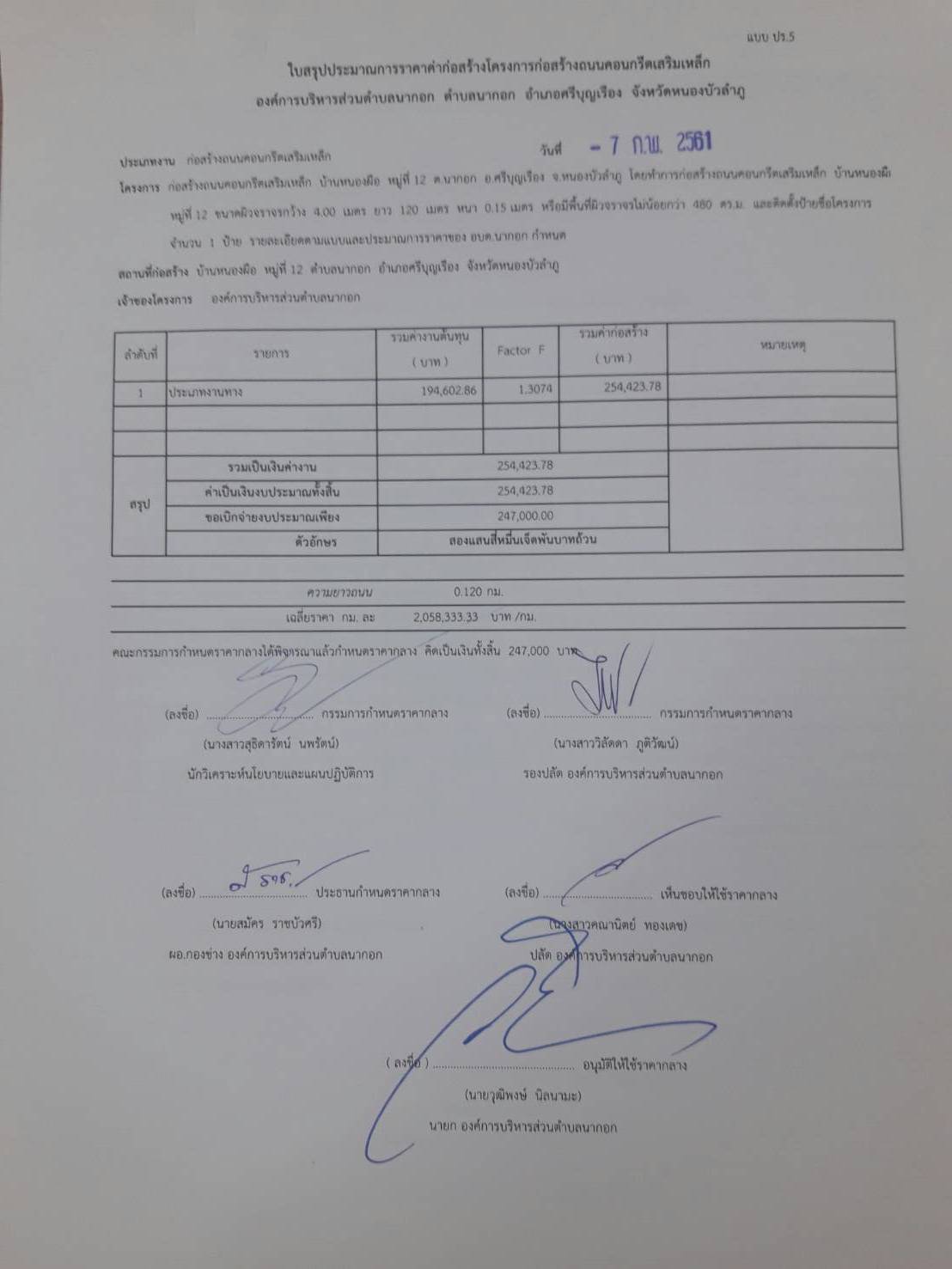 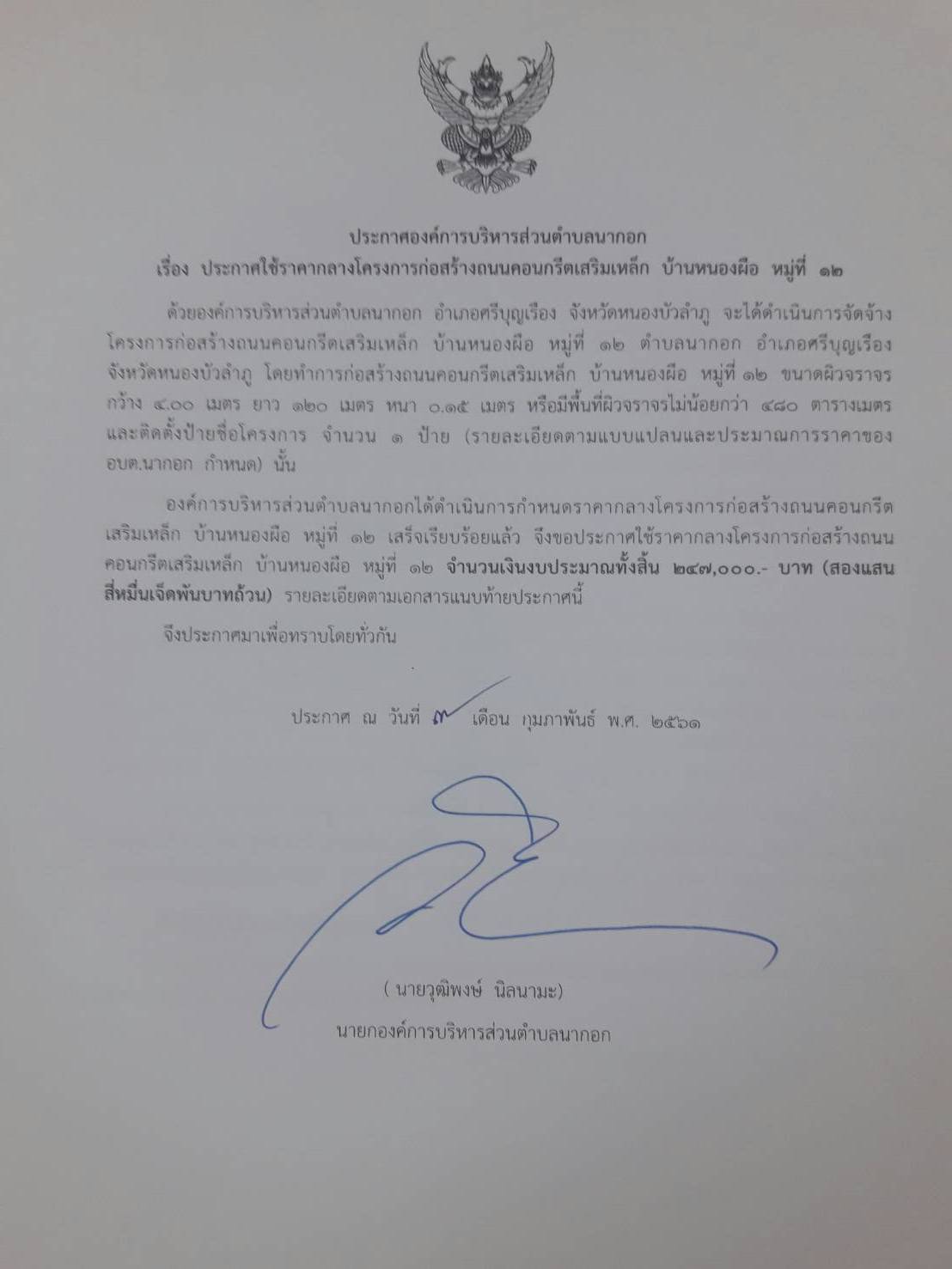  1. ชื่อโครงการก่อสร้างถนนคอนกรีตเสริมเหล็ก บ้านหนองผือ หมู่ที่ 12     /หน่วยงานเจ้าของโครงการ  กองช่าง  องค์การบริหารส่วนตำบลนากอก 2. วงเงินงบประมาณที่ได้รับจัดสรร  247,000 บาท  (สองแสนสี่หมื่นเจ็ดพันบาทถ้วน)     3. ลักษณะงาน/โดยสังเขป     โดยการปรับปรุง ดังนี้               – โครงการก่อสร้างถนนคอนกรีตเสริมเหล็ก บ้านหนองผือ หมู่ที่ 12  โดยทำการก่อสร้างถนน คอนกรีตเสริมเหล็บ้านหนองผือ หมู่ที่ 12  ขนาดผิวจราจรกว้าง 4.00 เมตร  ยาว  120  เมตร  หนา 0.15  เมตร   หรือมีพื้นที่ผิวจราจรไม่น้อยกว่า  480 ตารางเมตร  พร้อมป้ายประชาสัมพันธ์โครงการ ขนาด 1.20 x 2.40 เมตร  จำนวน 1 ป้าย รายละเอียดตามแบบแปลนและประมาณการองค์การบริหารส่วนตำบลนากอกกำหนด 4.  ราคากลางคำนวณ  ณ  ลงวันที่  8  กุมภาพันธ์  2561  ราคากลาง   247,000 บาท                 (สองแสนสี่หมื่นเจ็ดพันบาทถ้วน)    5.  บัญชีประมาณการราคากลาง        5.1  ปร.4        5.2  ปร.5   6. รายชื่อคณะกรรมการกำหนดราคากลาง       6.1  นายสมัคร  ราชบัวศรี     ตำแหน่ง   ผู้อำนวยการกองช่าง                      ประธานกรรมการ         6.2  นางสาววิลัดดา  ภูติวัฒน์  ตำแหน่ง  รองปลัดองค์การบริหารส่วนตำบลนากอก       กรรมการ                                           6.3  นางสาวสุธิดารัตน์  นพรัตน์  	ตำแหน่ง  นักวิเคราะห์นโยบายและแผนปฏิบัติการ   กรรมการ